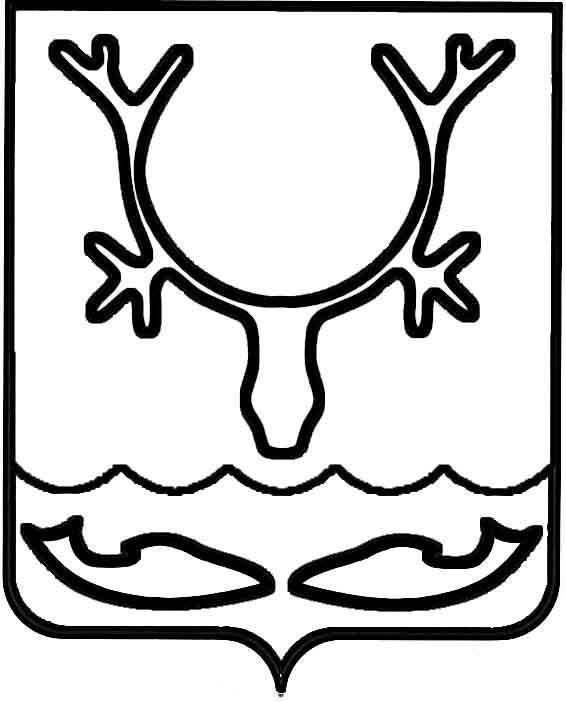 Администрация МО "Городской округ "Город Нарьян-Мар"ПОСТАНОВЛЕНИЕот “____” __________________ № ____________		г. Нарьян-МарВ связи с кадровыми изменениями в Администрации МО "Городской округ "Город Нарьян-Мар" Администрация МО "Городской округ "Город Нарьян-Мар" П О С Т А Н О В Л Я Е Т:1.	Внести в состав Координационного совета при Администрации МО "Городской округ "Город Нарьян-Мар" по поддержке малого и среднего предпринимательства, утвержденный постановлением Администрации МО "Городской округ "Город Нарьян-Мар" от 12.11.2012 № 2353 (в ред. от 16.05.2013  № 869), следующие изменения:1.1.	Исключить из состава комиссии Вострикову Светлану Ивановну;1.2.	Включить в состав комиссии: - Оленицкую Викторию Сергеевну – начальника отдела инвестиционной политики и предпринимательства управления экономического и инвестиционного развития Администрации МО "Городской округ "Город Нарьян-Мар, секретаря комиссии. 2.	Настоящее постановление вступает в силу с момента подписания.   1802.2014437О внесении изменений в состав Координационного совета при Администрации МО "Городской округ "Город Нарьян-Мар" по поддержке малого и среднего предпринимательстваИ.о. главы МО "Городской округ "Город Нарьян-Мар" И.Ю.Ицкова